Krátký příběh k zamyšlení: Moudrý profesorProfesor stál před jeho třídou filozofie a měl před sebou různé předměty. Když hodina začala, bezeslovně zvedl prázdnou a velmi velkou sklenici od majonézy a začal ji naplňovat golfovými míčky. Poté se studentů zeptal, jestli je sklenice plná. Souhlasili, že ano.Profesor si podal krabici plnou kamínků a nasypal je do sklenice. Lehce s ní zatřepal. Kamínky zaplnily volné mezery mezi golfovými míčky. Znovu se studentů zeptal, zda je sklenice plná, znovu souhlasili.Natáhnul se pro další krabici, nyní však plnou písku. Nasypal písek do sklenice. Samozřejmě, že písek zaplnil vše ostatní. Zeptal se ještě jednou, jestli je sklenice plná. Studenti jednohlasně odpověděli stejně, jako doteď.Profesor nakonec vytáhnul dvě piva zpod stolu a nalil je celé do sklenice, čímž efektivně zaplnil mezery mezi pískem. Studenti se začali smátZa pokračujícího smíchu studentů profesor řekl: „Nyní chci, abyste si tuto sklenici představili jako sklenici reprezentující váš život. Golfové míčky jsou ty důležité věci: rodina, děti, zdraví, přátelé a vaše oblíbené vášně. Pokud by se ztratilo vše ostatní, pořád by byl váš život naplněn. Kamínky jsou ty ostatní věci, na kterých záleží: práce, dům, auto. Písek představuje všechny ostatní záležitosti.”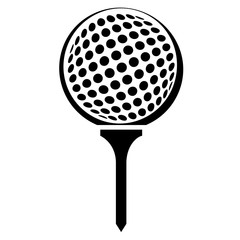 „Pokud první naplníte sklenici pískem,“, pokračoval profesor, „nezbude žádné místo pro kamínky nebo golfové míčky. To samé platí pro život. Pokud strávíte všechen svůj čas nad maličkostmi, nikdy u vás nebude místo pro věci, které jsou pro vás důležité. Věnujte pozornost věcem, které jsou zásadní pro vaše štěstí.Prožívejte čas se svými dětmi. Prožívejte čas s vašimi rodiči. Navštivte vaše prarodiče. Vezměte vašeho partnera na večeři. Zahrajte si další osmnáctku. Vždy zbude čas na uklízení domu a sekání trávníku.Věnujte se první golfovým míčkům ~ věcem, na kterých opravdu záleží. Nastavte si priority. Zbytek je pouze písek.”Jeden ze studentů se přihlásil a otázal se profesora, co reprezentovalo to pivo. Profesor se usmál a řekl: „Jsem rád, že ses zeptal. Pivo pouze ukazuje, že nezávisle na tom, jak plný se váš život může zdát, vždy je ještě prostor na pár piv s přáteli.“